Akční plán k naplnění Strategického rámce přípravy na stárnutí společnosti na období 2023–2025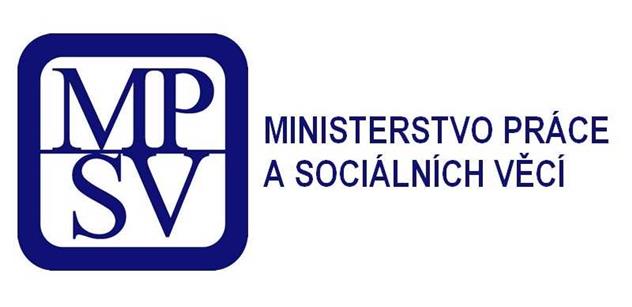 1. Manažerské shrnutí   Akční plán k naplnění Strategického rámce přípravy na stárnutí společnosti na období 2023–2025 (dále jen Akční plán) úzce navazuje na Strategický rámec přípravy na stárnutí společnosti 2021-2025 (dále jen Strategický rámec), dále jej aktualizuje a rozpracovává v souvislosti s nově vyvstalými výzvami i potřebami společnosti. Vize Akčního plánu je postavena na pěti pilířích politiky příprav na stárnutí. První pilíř představuje participace, druhý zdraví a péče, třetí bezpečí, čtvrtý resilience/odolnost a pátý pilíř představuje rozvoj. Akční plán se opírá o principy udržitelného rozvoje společnosti, mezigenerační soudržnost a klade důraz na spolupráci všech aktérů a aktivní přístup k životu a zapojování se do společnosti. Akční plán reaguje na aktuální proměny ve společnosti – rodí se méně dětí a stále se prodlužuje délka dožití. Zvyšuje se tak podíl starších lidí v populaci a společnost stárne, stejně jako ve většině zemí vyspělého světa. V současné době jsou v ČR 2, 132 miliony seniorů nad 65 let věku (tedy přibližně pětina), z toho 898 tisíc mužů a 1,234 milionu žen. V roce 2022 bylo ve věkové kategorii 65+ více než 20 % obyvatel, v roce 2025 to bude 22,3 % a v roce 2050 již 29 % (téměř každý třetí).Stárnutí společnosti je celospolečenský fenomén, který vyžaduje změnu v chápání toho, kdo je to senior. Představy, které máme o stárnutí a lidech od určitého věku, jsou často zastaralé a nerespektují fakt, že dnešní senioři představují velmi heterogenní skupinu čítající více než dva miliony osob, a její různorodost do budoucna ještě posílí. Demografický vývoj vyžaduje daleko širší změny v oblasti příjmů státního rozpočtu, státní správy, stabilně dostupného bydlení, financování a kvality a místní a časové dostupnosti sociální a zdravotní péče, celoživotního vzdělávání, zaměstnanosti, ocenění a odměňování práce v sociálních službách, ochrany práv seniorů či fungování veřejného prostoru (zejména v kontextu jeho bezbariérovosti). V neposlední řadě musí být zřejmá nutnost včasné přípravy na stárnutí, která by měla rovněž zahrnovat vytváření podmínek pro osobní aktivitu ve stáří, občanskou angažovanost a dobrovolnictví směrem k seniorům, ale také seniorů samotných či rozvoj kvalitních mezilidských a rodinných vztahů obecně. Jak bylo uvedeno výše politika stárnutí populace vyžaduje interdisciplinární, mezioborovou a mezirezortní diskusi vedoucí k nalezení nejlepšího řešení, dotýká se tak řady aktérů.      Vize je dále konkretizována formou globálních cílů, které jsou dále rozpracovány do podoby hlavních cílů a následně také do strategických a specifických cílů, včetně konkrétních opatření (viz návrhová část dokumentu). Globální cíle:Spolupráce státu se všemi aktéry jako základ odolné společnostiAktivní osobní age–management a role zaměstnavatelůDůstojné stáří a kvalita životaBude zpracováno dle finálního odsouhlasení do grafického zpracováníHlavní a strategické cíle Akčního plánu1. Zajistit institucionální podporu přípravy na stárnutí             Nastavit udržitelnou řídící a koordinační roli státu v politice přípravy na stárnutí společnosti s důrazem na spolupráci aktérůZajistit udržitelnost institucionální podpory seniorského tématu a tématu stárnutí na centrální úrovniRevidovat činnost Rady vlády pro seniory a stárnutí populace a otázky stárnutí s ohledem na nové trendy a výzvy ve společnosti Zavedení kontaktních míst pro seniorskou problematiku na rezortech tak, aby byl vytvořen základní model koordinace politiky přípravy na stárnutí společnostiNastavit motivační prostředí k institucionálnímu ukotvení seniorského tématu a tématu stárnutí na regionální a komunální úrovniZavést pravidelné setkávání s kraji, podporovat a motivovat komunální politiky a samosprávu ke strategickému řízení seniorské politiky a k tvorbě vlastních strategických materiálůNastavit spolupráci s dalšími relevantními subjekty v tématu seniorské politiky a politiky přípravy na stárnutí společnostiRealizovat systémovou spolupráci se střešními seniorskými organizacemi a dalšími podpůrnými organizacemi (především NNO) Nastavit spolupráci s akademickými a výzkumnými pracovišti a odbornou veřejností pro rozvoj seniorských témat a téma stárnutí společnosti   Zmapovat nástroje přípravy na stárnutí společnosti v EU a dalších zemích a vyhodnotit aplikovatelnost těchto příkladů dobré praxe do prostředí ČR (např. zavedení seniorských ombudsmanů, rady seniorů,..)Nastavit výzkumné a evaluační mechanismy a zavést pravidelné vyhodnocování dopadů nástrojů politiky přípravy na stárnutí Systematicky analyzovat potřeby a situaci seniorů na podkladě dostupných dat (dotazníkové šetření, pravidelné vyhodnocování získaných informací, spolupráce s akademiky)K nástrojům politiky stárnutí nastavit měřitelné výstupy a indikátory pro monitorování a evaluaci a dle nich pravidelně vyhodnocovat efektivitu nástrojů. Realizovat osvětové a vzdělávací aktivity a kampaně pro veřejnost/aktéryZařadit politiku stárnutí populace a seniorskou problematiku k získání přirozeného respektu ke stáří do vzdělávacích plánu na všech stupních škol i v dalších oblastech vzdělávání.  Zahájit diskuzi o zařazení seniorské tematiky do ŠVP všech typů škol k získání přirozeného respektu ke stáří (návrh tematické přípravy na stárnutí společnosti s mezigenerační provazbou, etický kodex chování k seniorům)Zahájit diskuzi o zařazení seniorské tematiky do občanského vzdělávání Podporovat odbourávání tabu a bariér propojováním společenských témat mezi seniory a ostatními generacemi (exkurze a besedy, mezigenerační a komunitní aktivity)Realizovat a podporovat osvětové kampaně a aktivitySpolupráce aktérů, pořádání společných tematických osvětových kampaní a výstupů na téma stříbrná ekonomika, zdravé, aktivní stárnutí a další aktuální výzvy Medializace získaných výzkumných výsledků a jejich praktický dopad na společnost2. Podporovat aktivní a zdravé stárnutí (event. Podporovat aktivní přípravu na stárnutí)Podporovat aktivity rozvíjející zdravé stárnutí na komunitní úrovniPodporovat poradenství a aktivity primární prevence lidem 50+, lidem v seniorském věkuProvést analýzu poradenských služeb a služeb primární prevence pro lidi 50+, seniory a seniorkyNa základě výsledků navrhnout i opatření ke zlepšení v oblasti poradenských služeb a služeb primární prevence pro lidi 50+, seniory a seniorky (ve spolupráci s partnery zpracovat doporučení)                                                        Podporovat zdravý životní styl a prevenci v průběhu celého života            Rozvíjet dobrovolnictví a mezigenerační solidarituPosilovat prestiž a oceňování dobrovolnictví (kampaň, aktualizace webu dobrovolnik.net, setkání; projekt samosprávy, a další aktivity – osvěta, firemní dobrovolnictví,.školní dobrovolnictví)Podporovat financování rozvoje dobrovolnictví na komunitní úrovni (realizace výzev MV, MAS, dotační tituly MPSV, dotační tituly krajů a obcí…) Podporovat mezigenerační vzdělávací aktivity škol a dalších institucí (sumář doporučení)3. Podporovat zaměstnanost a adaptabilitu na trh práce Aplikovat nástroje APZ a další opatření k udržitelnosti zaměstnanosti věkově starších osob  3.1.1. Podporovat rekvalifikace seniorů a celoživotní učení pro osoby 50+  (novela zákona o zaměstnanosti, sumář doporučení, projekty Úřadu práce ČR)3.1.2. Podporovat aktivity zamezující diskriminaci z důvodu věku na trhu práceRozvíjet firemní kulturu vstřícnou všem věkovým skupinám3.2.1. Zvýšit povědomí o principu age managementu mezi zaměstnavateli (sborník dobré praxe, projekt MPSV AM)3.2.2. Podporovat implementaci  AM do praxe a zohlednit nejnovější trendy age managementu v pracovních procesech a v oblasti pracovního trhu (analýza, kulaté stoly v rámci projektu MPSV, metodická podpora a poradenství, veřejné instituce příkladem)Rozvíjet nabídku celoživotního učení zaměřenou na adaptabilitu na trh prácePodporovat rozvoj celoživotního vzdělávání v digitálních technologiích   ve městech i na venkově (digitální kompetence, dotační titul MMR)4. Podporovat bezpečný život starších osobRealizovat aktivity zaměřené na prevenci kriminality ve vztahu k seniorské populaciZajistit preventivní činnosti sociální práce ve veřejné správě ve vztahu k seniorům.  (posílení depistážní činnosti)Posilovat prevenci kriminality ve vztahu k seniorům (metodika, besedy, kulaté stoly, osvěta veřejnosti) Zvýšit povědomí a ochranu seniorů před všemi formami diskriminace ve všech oblastech                    4.2 Podporovat prostředí příznivější pro všechny věkové skupiny  a budovat bezbariérový veřejný prostor 4.2.1. Podporovat tvorbu, aktualizaci a povědomí o bezbariérových mapách obcí vč. zpracování analýzy komunitního mapování (nový  dotační titul MMR, tvorba map, rozšíření stávajícího DT MMR,  bezbariérové zóny)4.2.2. Komplexně podporovat téma smart city (doporučení, DT MMR)4.2.4. Podporovat bezbariérovou veřejnou dopravu nejen na venkově ale i            ve městech (doporučení, podpora provozu, personální kapacity, jedná            se o dotační titul) 5. Podporovat důstojné zajištění ve stáří                                                                                                                                                                                                                                        5.1. Zajistit nastavení penzijního systému umožňující kvalitní život seniorů a seniorek  5.1.1. Připravit dřívější odchod do důchodu pro zaměstnance pracující              v náročných profesích (novela zákona o důchodovém pojištění)  5.1.2. Usilovat o další snižování rozdílů mezi důchody mužů a žen (zákoník práce – eliminace rozdílů v platech, zákon o důchodovém pojištění)  5.1.3. Zajistit pravidelné vyhodnocování poměru starobních důchodů k průměrné mzdě (nařízení vlády)  5.1.4. Rozšířit informování občanů na na webu MPSV a ePortálu ČSSZ a jeho rozšíření o další              informace (poskytování transparentních informací)  5.1.5. V rámci daňového systému a systému důchodového pojištění                         identifikovat možné zdroje pro podporu finanční stability státního             rozpočtu (analýza)            5.2. Zajistit dostupnost sociálně zdravotních služeb umožňující důstojný život i pro osoby vyžadující pomoc druhých nejen z důvodu věkuNastavit podmínky pro zajištění dlouhodobé péče v ČR (Strategie dlouhodobé péče)Vytvořit zákonný rámec pro udržitelný systém provázaných služeb péče (změnový zákon o dlouhodobé péči, novela zákona o sociálních službách, profesní zákon)Posílit dostupnost sociálních a zdravotních služeb s důrazem na setrvání člověka ve vlastním prostředí a na individualizovaně poskytovanou péči (rozvoj nových kapacit, s větším důrazem na terénní a ambulantní)Podpořit vybudování moderních zázemí pro poskytování soc-zdrav služeb (NPO, definovaný materiálně technický standard v novele ZSSL)Zajistit předvídatelné a stabilní financování sociálních služeb (novela  zákona o sociálních službách)            5.3. Cíleně podporovat neformální pečující                      5.3.1. Definovat neformálně pečující jako cílovou skupinu sociálních služeb                                                  (novela zákona o sociálních službách5.3.2.     Realizovat analýzy: situace neformálních pečujících v souvislosti s trhem práce, jejich zdravím a mobilitou (3 analýzy)Podporovat slaďování osobního a pracovního života s povinností pečujícího   v rámci rodinné, seniorské politiky a stárnutí populace Podpořit neformálně pečující prostřednictvím pracovně-právní legislativy (novela zákoníku práce) Podporovat informovanost mezi zaměstnanci i zaměstnavateli ohledně nástrojů slaďování (osvětové soutěže)Vyhledávat inovace a přenos dobré praxe za účelem možnosti zavedení dalších nástrojů k podpoře pečujících osob (průzkum zájmu nezaměstnaných)Podporovat zapojení mužů do péče      Analyzovat možnosti podpory vyššího zapojení mužů do péče (analýza, vyhodnocení dotazníkového šetření)Zajistit dostupné bydlení pro starší lidi5.4.1. Vytvořit systém mapování a pravidelného vyhodnocování           bezbariérovosti domácnosti/bytů v jednotlivých regionech (systém             mapování a vyhodnocování, analýza)5.4.2. Zajistit financování pro optimalizaci počtu bytů            s dokončenými bezbariérovými úpravami a energeticko-účinného              bydlení                       5.4.3.Podporovat vznik víceúčelových a mezigeneračních obytných                                            zón nejen na venkově5.4.4. Zajistit podporu seniorů v legislativních i nelegislativních úpravách vztahujících se k bydlení (zákon o podpoře v bydlení, starší lidé              cílovou skupinou5.4.5. Ve spolupráci s katedrou architektury spolupracovat na doporučení směrem k mezigeneračnímu soužití, inovačním prvkům pro další uplatnění v systému Akční plán naplňuje Strategický rámec prostřednictvím opatření na roky 2023 – 2025. Daná opatření budou vyhodnocována prostřednictvím Zpráv o plnění.2. Úvod  Česká společnost se postupně proměňuje – rodí se méně dětí a stále se prodlužuje délka dožití. Zvyšuje se tak podíl starších lidí v populaci a společnost stárne, stejně jako ve většině zemí vyspělého světa. V současné době jsou v ČR 2, 132 miliony seniorů nad 65 let věku (tedy přibližně pětina), z toho 898 tisíc mužů a 1,234 milionu žen. V roce 2022 bylo ve věkové kategorii 65+ více než 20 % obyvatel, v roce 2025 to bude 22,3 % a v roce 2050 již 29 % (téměř každý třetí). V roce 2030 se již bude jednat o 2,4 milionu obyvatel, blížící se ke čtvrtině, a v roce 2050 dokonce o 3 miliony, což bude téměř 30 % ze všech osob žijících v ČR (střední varianta demografické prognózy ČSÚ z roku 2018). Současně se do roku 2050 ztrojnásobí počet osob 85letých a starších na téměř 0,5 milionu, tedy na téměř 2,5 násobek aktuálního stavu, což bude představovat přibližně 5 % populace.Vzhledem k prognózám je nutné, aby se na stárnutí připravila nejen společnost ve svých politikách, ale také každý jednotlivec. Každý z nás může aktivně přispívat a participovat na rozvoji politiky stárnutí s jasným odkazem pro budoucí generace.  Průřezový charakter politiky stárnutíPolitiku stárnutí můžeme chápat jako politiku průřezovou, s výraznou potřebou interdisciplinarity, mezioborové a mezirezortní spolupráce. Úzce se prolíná s politikou trhu práce, veřejného zdraví, dále s politikou sociální, a specificky pak s rodinnou politikou. Politika stárnutí a příprava na demografické změny ve společnosti se týká různých aktérů. Celkový rámec a podmínky pro přípravu na stárnutí zaštiťuje stát, přičemž v naplňování tohoto rámce je naprosto klíčová role dalších aktérů, zejména pak krajů a obcí, ale také zaměstnavatelů, neziskového sektoru, akademické sféry či médií. Příprava na stárnutí ale není jen záležitost společenských institucí, ale i jednotlivců-seniorů jako takových. Každý z nás by měl vyrůstat, dospívat a žít s vědomím, že bude stárnout v dlouhověké společnosti, a dané uplatnit ve svých životních strategií. Role státu a samosprávy by pak měla spočívat v zajištění takového prostředí, které ocení aktivní a zodpovědný přístup jednotlivce a zároveň zajistí každému důstojné podmínky života bez ohledu na věk či zdravotní stav. Nediskriminace je cestou ke společnosti přívětivé pro všechny věkové kategorie.Dopady do všech politik i veřejného životaDemografický vývoj vyžaduje daleko širší změny v oblasti příjmů státního rozpočtu, státní správy, stabilně dostupného bydlení, financování a kvality a místní a časové dostupnosti sociální a zdravotní péče, celoživotního vzdělávání, zaměstnanosti, ocenění a odměňování práce v sociálních službách, ochrany práv seniorů či fungování veřejného prostoru (zejména v kontextu jeho bezbariérovosti). V neposlední řadě musí být zřejmá nutnost včasné přípravy na stárnutí, která by měla rovněž zahrnovat vytváření podmínek pro osobní aktivitu ve stáří, občanskou angažovanost a dobrovolnictví směrem k seniorům, ale také seniorů samotných či rozvoj kvalitních mezilidských a rodinných vztahů obecně. Jak bylo uvedeno výše politika stárnutí populace vyžaduje interdisciplinární, mezioborovou a mezirezortní diskusi vedoucí k nalezení nejlepšího řešení, dotýká se tak řady aktérů.      Tabulka č. 4: Přehled aktérů a popisu jejich rolíV neposlední řadě je nutné zdůraznit, že trendy na trhu práce, včetně rychle se měnících požadavků na dovednosti, spolu s nárůstem nejistoty spojené s novými megatrendy vyvíjí tlak na veřejné politiky s cílem zlepšit přístupu na trh práce, zvyšování kvalifikace, zajištění důstojné mzdy, poskytnutí přiměřené ochrany a péče, podpořit aktivní stárnutí a zdravý životní styl apod.  Plánování vychází ze zásady, že sociální stát je investicí s dlouhodobou výnosnou návratností. Moderní sociální stát by měl poskytovat silné rezervy proti ekonomickým šokům a investovat do "odrazových můstků", které pomáhají lidem v kritických životních přechodech. Ekonomiku, společnost a trh práce ovlivňují čtyři zásadní megatrendy, a to demografické změny, nové pracovní prostředí, digitální transformace a klimatická krize. Hospodářský růst a silný sociální stát jdou ruku v ruce. Jsou na sobě vzájemně závislé. Nové politiky tak musí zohledňovat jak dopad na trh práce a ekonomiku jako celek, tak na systémy sociální ochrany. Všechna očekávání a prognózy jsou pak zohledněny v návrhové části konkrétně pak v navrhovaných opatřeních a indikátorech.  Návaznost Akčního plánu na Strategický rámecAkční plán aktualizuje a rozpracovává Strategický rámec, v důsledku nových globálních výzev a s nimi souvisejícími potřebami společnosti. Oproti původnímu Strategickému rámci je Akční plán rozšířen o aktuální témata, jejichž význam v posledních letech význačně narůstá a které vytváří prostor pro uplatnění dlouhodobě získávaných zkušeností a znalostí k růstu lidského kapitálu ve společnosti. Jedná se zejména o téma digitální gramotnosti a podpory bydlení ve standardních bytech.  Rovněž je v akčním plánu kladen důraz na aktivní participaci seniorů ve společnosti a jejich přínos pro společnost, včetně přizpůsobení trhu práce a podporu age managementu a v neposlední řadě i na podporu rodinných vztahů a rozvoj mezigenerační solidarity.   Hodnotový rámecAkční plán vychází z pěti hodnotových východisek (pilířů): participace, zdraví a péče, bezpečí, resilience/odolnost a rozvoj. První pilíř tvoří participace (aktivní občanství; sociální inkluze; trh práce; formální a neformální participace; každému věku přátelský veřejný prostor), druhý zdraví a péče (prevence; pracovní dlouhověkost/Age management); péče; pečující; dostupnější služby v široké nabídce typů), třetí bezpečí (ekonomická stabilita-důstojné důchody; bydlení; boj proti diskriminaci; prevence nekalých praktik; prevence týrání - EAN), čtvrtý resilience/ odolnost (ekologická krize; energo krize; desinformace; podpora učící se společnosti celoživotní vzdělání), pátý pilíř představuje rozvoj (digitalizace; design věcí a služeb age friendly způsobem (inovace); evidence based policy making; podpora mezigeneračních vztahů a rodiny; rozpoznání ekonomických příležitostí tzv. stříbrné ekonomiky; příprava státu; Age management). Základní vize, ke které Akční plán směřuje, je zformulována do střednědobého globálního cíle, který by měl být do roku 2025 naplněn. Tento globální cíl je dekomponován do jednotlivých strategických cílů, jež reagují na definované problémy v jednotlivých tematických oblastech v záběru AP. Strategické cíle se pak rozpadají na několik specifických cílů, které jsou naplňovány prostřednictvím konkrétních opatření. Opatření jsou nejnižší hierarchickou úrovní cílů a vyjadřují jednotnou ucelenou aktivitu, jejíž realizace přispívá k naplnění příslušného specifického cíle. Na úrovni opatření jsou stanovené indikátory, jejichž naplnění u všech příslušných opatření povede ke splnění daného specifického cíle. Politika stárnutí podle takto formulované vize je zaměřena směrem k ocenění hodnoty starších osob pro společnost a k vytvoření podmínek pro využití jejich potenciálu – přínosu. Dále podporuje mezigenerační soudržnost mezi členy rodin a klade důraz na aktivní přístup k životu, zapojení se do společnosti ve smyslu zůstat co nejdéle žít zdravý, soběstačný a nezávislý život. Vize politiky přípravy na stárnutí se konkrétněji opírá o hodnotové rámce:Aktivita a plná závislost (nesoběstačnost) nejsou opozita/protiklady či vylučující se kategorie, ale existují jako kontinuum. Každý člověk se během svého života může dostat do závislé či pečující role (na kratší či delší časový úsek). I člověk s potřebou péče je více než jen křehký člověk, je aktérem s řadou rolí a kompetencí. Také však posílení preventivní zdravotní péče, zdravého životního stylu, ale rovněž specializované geriatrické péče a podpora integrace sociálních a zdravotních služeb dlouhodobé péče. Politiku přípravy na stárnutí není možné realizovat bez spolupráce mezi širokým spektrem různých aktérů, bez spolupráce mezi resorty, odbory, mezi státní správou a lokální samosprávou, veřejností, komunitou, zaměstnavateli, neziskovými organizacemi, pečujícími, rodinou i jednotlivci, doma i ve veřejném prostoru. Akční plán ve svých opatřeních staví podmínky pro tuto spolupráci, její rozvoj a ochranu. Podpora prevence sociální izolace, zdravého a aktivního stárnutí, vč. seberealizace při rozvoji životního potenciálu, účasti na tvorbě politik a aktivačních opatření, kombinování minimálního příjmu a aktivačních opatření. Cílem politiky přípravy na stárnutí je dosahování společenské soudržnosti, prevence rozdmýchávání mezigenerační nevraživosti, podpora participace a rozvoj důvěry ve společnosti jako základních stavebních kamenů demokracie.  Posílení pocitu bezpečí a prevence špatného zacházení a zneužívání, boj proti dezinformacím a jiným sociálně patologickým jevům podrývajícím kvalitu života ve vyšší věku, boj proti diskriminaci a ageismu, ale též poskytnout bezpečný domov a životní prostředí a bezpečné veřejné prostředky.Stát hraje nezastupitelnou úlohu v podpoře společnosti jako celku, komunit i občanů v posilování odolnosti (resilience) vůči známým i předjímaným lokálním i globálním rizikům. Dostupnost a široká rozmanitost služeb (a dalších opatření) jsou garantovány jako výraz respektu k důstojnosti a jedinečnosti každého staršího člověka. Na druhé straně však také např. podpora možnosti dřívějšího odchodu do důchodu zaměstnancům v náročných profesích a lepšího plánování odchodu do důchodu.Stárnutí je nejen demografickou výzvou, ale především příležitostí pro inovace a společenský rozvoj (v oblasti služeb, zaměstnanosti, péče, vzdělávání, designu, technologických řešení, bydlení atd.). Ale také podpora nezávislosti při určování tempa odchodu z pracovního procesu a přehodnocení tradiční hranice ekonomicky aktivního života, nastavení firemních prostředí vhodných pro starší osoby. Stárnutí společnosti je celospolečenský fenomén, který vyžaduje změnu v chápání toho, kdo je to senior. Představy, které máme o stárnutí a lidech od určitého věku, jsou často zastaralé a nerespektují fakt, že dnešní senioři představují velmi heterogenní skupinu čítající více než dva miliony osob, a její různorodost do budoucna ještě posílí. Nestejnorodost této skupiny je dána nejen věkem, zdravotním stavem a stále narůstající délkou dožití, ale také příjmy, vzděláním, místem bydliště (venkov vs. město), sociálními vazbami, vlastní aktivitou a životní zkušeností. Proměny společnostiProměna věkové struktury společnosti má důsledky pro její uspořádání a život v ní. Proměna životního cyklu vede k posouvání některých fází, například oddalování vstupu na trh práce nebo pozdější zakládání rodiny. Vzhledem k rapidní proměně světa kolem nás se některé životní fáze naopak opakují (např. učení, závislost na péči druhých). Stárnutí populace může také přinést prohloubení stávajících nerovností, například v podobě odlišné délky dožití nebo kvalitě stáří. Ta se odvíjí od zdravotního stavu i finančního zajištění v produktivním věku, stejně jako kvalitě předchozího života jako celku. Při výhledu do budoucna není možné zapomenout ani na další faktory, které budou společnost ve 21. století ovlivňovat – například migrace či technologický vývoj, klimatická změna a digitalizace. Zlepšování zdravotního stavuZdeněk Kalvach v souvislosti s citací rozsáhlého výzkumu Alana Walkera k budoucnosti Evropy upozorňuje na nutnost udržitelného systému do budoucna, postupného penzionování, nastavení opatření k zamezení předčasných odchodů do důchodu, také hovoří o nutném prolomení mýtu o neměnném zdravotním stavu lidí, kdy empirie ukazuje, že starší lidé jsou v lepším zdravotním stavu a do pobytových zařízení tak odchází část nemocných seniorů podstatně později. K prosperující a soudržné dlouhověké společnosti vede cesta přes komplexní přístup a vzájemně provázané veřejné politiky. Příprava na stárnutí společnosti by měla být chápána jako aktuální celospolečenské téma, které nemůže být nadále redukováno pouze na otázku důchodového systému a bezbariérového veřejného prostou v technickém smyslu. Otázka zajištění kvalitního života ve stáří se týká každého z nás. Každý z nás by se měl na stáří připravit, nebát se o něm přemýšlet a diskutovat s blízkými, kteří již v této etapě života jsou. Aktivní stárnutí by tak mělo znamenat přetrvávající participaci na společenském, ekonomickém, kulturním, duchovním i občanském dění. Zásadním aspektem přípravy na stárnutí je i podpora porodnosti a stability rodin, například prostřednictvím veřejných služeb, částečnými a flexibilními úvazky i kompenzacemi práce a nákladů při výchově dětí, aby rodiny měly dostatek času na výchovu dětí a na péči o blízké.   Aktivní seniorI v České republice dochází ke změně paradigmatu, kdy je nyní mnohem více kladen důraz na osobní aktivitu a odpovědnost člověka, a to ve třech hlavních rovinách (vůči sobě samému, vůči místní komunitě, vůči společnosti jako celku). Pod pojmem aktivní senior můžeme rozumět osobu, která: dbá o své zdraví (sport, výlety, procházky, zahrádka, houbaření, trénink paměti, učení se novým věcem),aktivně podle možností se podílí svými zkušenostmi a pracovními dovednostmi na tvorbě hodnot ve společnosti,udržuje sociální kontakty (zaměstnání, rodina, přátelé, kurzy, spolky, vzdělávání, dobrovolnictví, zájem o aktivní účast na aktivitách v obci),má pocit bezpečí a jistoty ve svém okolí (vnější podmínky, které musí společnost zajistit – rovný přístup k seniorům, přístup ke zdravotní péči, bezbariérovost, dostatečné materiální zajištění). Vidíme, že aktivní stárnutí je důležitou součástí prevence sociální izolace a osamělosti seniorů a seniorek. Toto je průřezovým tématem, ve kterém se spojují další faktory – zejména se jedná o celkový přístup společnosti ke stáří a stárnutí, ale také zdravotní stav, bariéry ve veřejném prostoru a proměnu složení a struktury domácností. 3. Návaznost na koncepční a strategické dokumentyAkční plán zohledňuje mezinárodní a EU dokumenty, které se přímo či nepřímo věnují přípravě na stárnutí a seniorské politice. Jedná se především o:Akční plán stárnutí a zdraví Organizace spojených národů – tzv. Dekáda zdravého stárnutí 2021–2030,Římská ministerská deklarace z roku 2022 (definuje prioritní oblasti politiky stárnutí: lidská práva, různorodost seniorské populace a paradigma životní dráhy),zásady Organizace spojených národů (přijaté Rezolucí 46/91), které definují pojem osobní zodpovědnost seniorů vůči společnosti, vůči komunitě a vůči vlastní osobě,Evropskou strategii v oblasti péče (European Care Strategy), jejíž cílem je mj. zajistit přístup k cenově dostupné, přístupné a vysoce kvalitní péči pro osoby, které ji potřebují, a to v každém věku,zahrnuje doporučení Rady o barcelonských cílech v oblasti předškolního vzdělávání a péče a doporučení o dlouhodobé péči,Zprávu Evropské komise o dopadu demografických změn (2020), která popisuje dlouhodobé demografické trendy v evropských regionech – od delší střední délky života až po nižší porodnost, demografické stárnutí a rostoucí urbanizaci,Závěry Rady o zohledňování problematiky stárnutí (6976/21, 2021)Zelenou knihu o stárnutí: Podpora mezigenerační solidarity a odpovědnosti (2021)Závěry Rady „Demografické výzvy – další postup“ , které kladou důraz na mezigenerační solidaritu, posilování informovanosti obyvatel o právu starších osob na soběstačnost a důstojný život; podporu inovativních řešení k usnadnění účasti starších osob na životě společnosti i na trhu práce;Hlavní závěry Zprávy Výboru pro sociální ochranu a Evropské komise o přiměřenosti důchodů z roku 2021,závěry evropského dokumentu „Budoucnost sociální ochrany a sociálního státu“, který se detailně věnuje výzvám v oblasti sociálního zabezpečení nejen seniorů.V kontextu ČR akční plán reflektuje priority vlády zakotvené v Programovém prohlášení vlády České republiky ve znění revize 03/2023. Jedná se zejména o podporu flexibilních pracovních úvazků, realizaci důchodové reformy, podporu kvalitní dostupné sociální péče a sociálních služeb, úpravu legislativního rámce pro celoživotní učení a podporu bydlení seniorů. Akční plán dále navazuje, na již schválené národní koncepční a strategické dokumenty. Především se jedná o:Strategický rámec Česká republika 2030,Strategický rámec Zdraví 2030,Strategii rodinné politiky 2023-2030, Národní strategii rozvoje sociálních služeb na období 2016–2025,Koncepci bydlení ČR 2021+ a Koncepci sociálního bydlení ČR 2015–2025,Strategii rovnosti žen a mužů na léta 2021–2030 a navazující Akční plán prevence domácího a genderově podmíněného násilí,Strategický rámec politiky zaměstnanosti do roku 2030.Ministerstvo práce a sociálních věcí (dále „MPSV“) je koordinátorem politiky přípravy na stárnutí v České republice – tzn., že MPSV koordinuje a propojuje jednotlivé strategie resortů v oblasti přístupů ke stárnutí a akcentuje průřezové priority v seniorské politice. V minulosti se na přípravu na stárnutí zaměřovaly následující dokumenty:Národní program přípravy na stárnutí na období let 2003 až 2007Národní program přípravy na stárnutí na období let 2008 až 2012Národní akční plán podporující pozitivní stárnutí na léta 2013 až 2017.4. Shrnutí základních dat a nových skutečností o ČR  A Demografické změny v České republice  Počet obyvatel ČR se v roce 2022 zvýšil na 10,5 milionů. I přes téměř 17tisícový přírůstek obyvatel v České republice v roce 2022 se znatelně snížil počet nově narozených dětí. Po přechodném zvýšení porodnosti v roce 2021 se v roce 2022 živě narodilo 99,8 tis. dětí, což je meziroční pokles o 12 tis. Úbytek narozených byl zaznamenáván i v letech 2018 až 2020 a částečně souvisí se změnami věkového složení žen reprodukčního věku. V roce 2022 navíc klesl i průměrný počet dětí narozených jedné ženě, meziročně z 1,83 na 1,66. Úmrtnost v České republice se navrátila ke stavu před pandemií Covid-19 a naděje dožití při narození se u žen i mužů se za rok 2022 výrazně nezměnila. U žen činí 82,0 let, zatímco u mužů 76,1 let (viz graf níže). Graf č. 1: Naděje dožití při narození mužů a žen v ČR (1992–2022)Zdroj: ČSÚ. Dlouhodobě roste podíl seniorů. Koncem roku 2021 tvořila věková kategorie 65+ přes 20 % podílu obyvatel v České republice. Z toho věková kategorie 80+ představuje necelých 21 % počtu osob ve věku 65+. V kontextu celé populace tvoří osoby ve věku 80+ 4,3 %. V roce 2050 budou ve věkové kategorii 65+ téměř tři z deseti obyvatel ČR, ve věkové kategorii 80+ to bude každý jedenáctý obyvatel ČR.Graf č. 2: Projekce vývoje obyvatelstva ČR ve věkových kategoriích 0-64, 65-79, 80+ v % (2000–2050)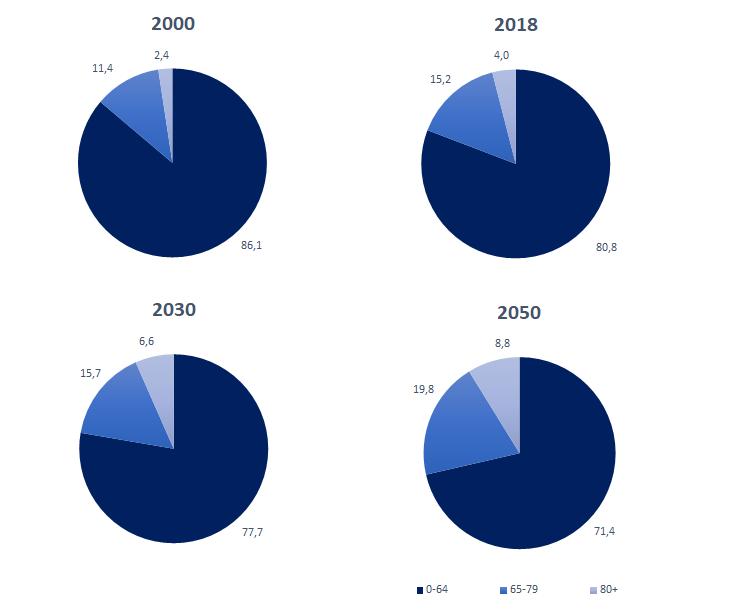 Zdroj: ČSÚB Finanční zajištění ve stáří Převládajícím příjmem seniorů je starobní důchod. V březnu roku 2023 pobíralo 2,4 mil. osob starobní důchod a 423 tis. osob pobíralo invalidní důchod. Průměrný starobní důchod v roce 2023 se zvýšil o 760 Kč. Čisté roční příjmy u domácností důchodců meziročně vzrostly v roce 2022 o 9 447 Kč. Rozdíl mezi průměrným důchodem mužů a žen se v roce 2022 zvýšil na cca 18 %. Zdroj: MPSVOd roku 2021 můžeme pozorovat mírné snížení počtu domácností pod hranicí chudoby. Vliv na to má i valorizace důchodů, která i chudší důchodce často dostává těsně nad hranici chudoby. Riziko ohrožení chudobou osob, jejichž hlavním zdrojem příjmu je starobní důchod, se v roce 2022 zvýšilo na 16,7 %, oproti 10,5 % v roce 2021. Zatímco ve věkové kategorii 50-64 let bylo chudobou ohroženo 8,7 % osob, ve věkové kategorii od 65+ se jednalo o 16 %. Graf č. 3: Vývoj příjmové chudoby domácností seniorů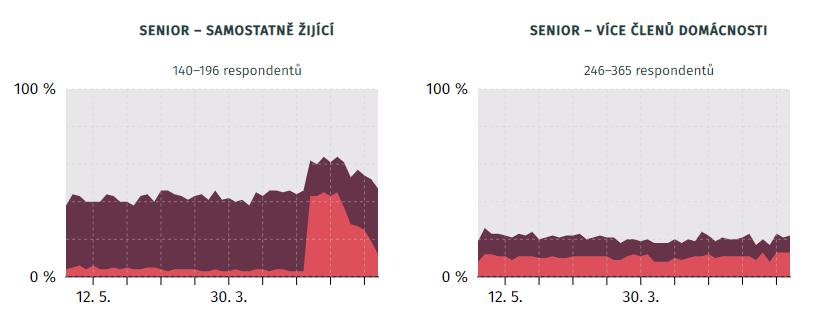 Standardně zajištění – Patří k vyšší příjmové polovině českých domácností či mají úspory, které by jim stačily na více než měsíc života.Nízkopříjmoví bez větších úspor – Čistý měsíční příjem jejich domácnosti je nižší než medián a zároveň mají úspory, které vydrží maximálně na měsíc.V příjmové chudobě – Čistý měsíční příjem je pod hranicí příjmové chudoby z roku 2019 zvýšenou o inflaci.Zdroj: iRozhlasV roce 2022 domácnosti v průměru vydávaly za bydlení (včetně energií) 31 % příjmu, zatímco domácnosti důchodců zhruba 32 % příjmu. Náklady na potraviny průměrné domácnosti tvořily zhruba 48 % příjmu, u důchodců 53 % příjmu.C BydleníV roce 2022 náklady na bydlení důchodců tvořily vyšší část z čistých příjmů než u zaměstnanců a u OSVČ. Podle subjektivního hodnocení zátěže byla v roce 2022 více než čtvrtina domácností (26 %) výrazně zatížena náklady na bydlení, včetně seniorů. Přes 40 % samostatně žijících seniorů, kteří jsou zatíženi náklady na bydlení, žije v tzv. příjmové chudobě. U seniorů, kteří žijí s více členy v domácnosti, se míry zatížení výrazně liší.Graf č.4: Růst podílu domácností seniorů výrazně zatížených výdaji na bydlení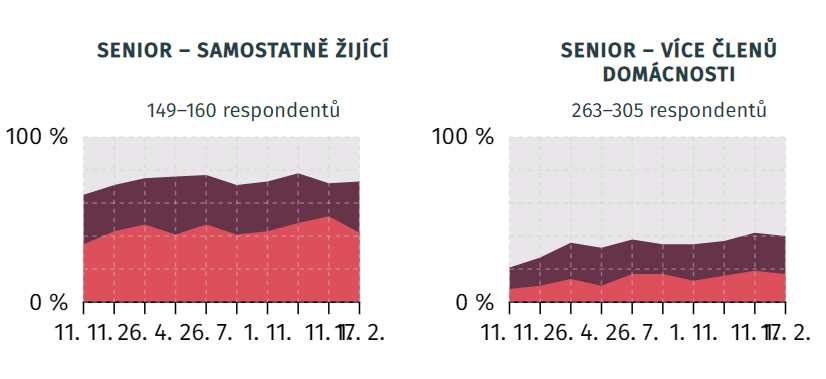 Málo zatížení (do 25 % příjmu na bydlení)Středně zatížení (25 až 40 % příjmu na bydleníVysoce zatížení (přes 40 % příjmu na bydlení) - Výdaje na bydlení zahrnují veškeré platby za energie (elektřina, plyn, dálkové teplo), pevná paliva (dřevo, uhlí), vodu (vodné, stočné), pravidelné poplatky (údržba domu, odvoz odpadu, příspěvky do fondu oprav atd.), nájem a splátky hypotéky. V zahrnutí splátek do výdajů je rozdíl proti ČSU a Eurostatu, které je nezahrnují či zahrnují jen úroky hypotéky.Zdroj: iRozhlasNejvyšší část nákladů na bydlení v roce 2022 tvořila u důchodců elektřina a dále nájemné, resp. úhrada za užívání bytu. Vyšší část nákladů na bydlení u důchodců než u zaměstnanců a OSVČ pravidelně tvoří výdaje na plyn z dálkového zdroje. Nejnižší částí nákladů pro důchodce v roce 2022 představovaly ostatní služby a tuhá a tekutá paliva. V roce 2022 bylo na příspěvek na bydlení vynaloženo cca 8,5 mld. Kč. U doplatku na bydlení byl zaznamenán meziroční index nárůstu 1,04 % (údaj k prosinci 2022).D Zdraví a prevence Život ve zdraví ve věku 65 let v roce 2019 u mužů byl 8,0 let a u žen 8,2 roky. Výdaje na zdravotní péči v roce 2020 činily v Česku 526,2 mld. Kč. Mezi lety 2017–2019 se výdaje zvyšovaly v průměru o 8 % ročně, v roce 2020 však, především z důvodu pandemie covid-19, narostly o 19,5 % (86 mld. Kč). Klíčovým tématem, kterému je věnována zvláštní pozornost, je specializovaná geriatrická péče včetně komplexní diagnostiky. Nutné je rovněž zajistit podmínky pro domácí zdravotní (neformální) péči.V neposlední řadě je potřeba vyzdvihnout význam tzv. asistenčních služeb, jež mohou zvýšit kvalitu života seniorů a pomoci jim zůstat aktivními v práci nebo v komunitě. Mají také významnou odlehčovací (respitní) funkci pro seniorovu rodinu. E Podpora a péče Zatímco v roce 2019 odpovídala částka vynaložená na sociální a zdravotní výdaje cca 18 % HDP, v roce 2021 se jednalo o zhruba 13 %. Graf č.5: Celkové výdaje vládních institucí na sociální ochranu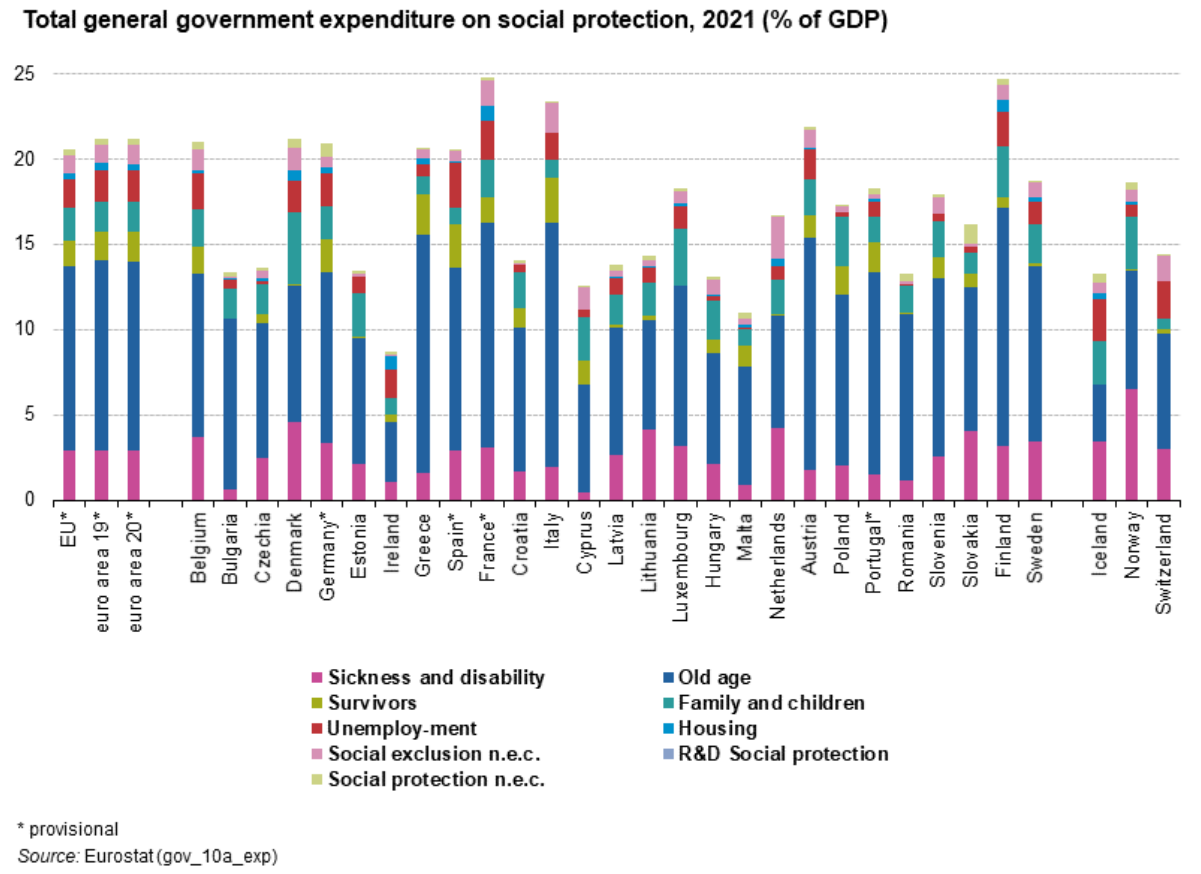 Zdroj: EurostatDle dostupných výzkumů je zřejmé, že drtivá většina lidí preferuje zůstat co nejdéle v domácím prostředí. To je možné pouze v situaci, kdy budou adekvátně zajištěny terénní zdravotní a sociální služby a podpora neformálních pečujících.  Počet lůžek v domovech pro seniory se v průběhu let zásadně nemění a zvyšuje se počet neuspokojených žádostí o místo v domovech pro seniory. Počet neformálních pečujících naznačuje každoroční zvyšování (dle odhadů počtu příjemců příspěvku na péči). Dostupná data ukazují, že 70–90 % zdravotní dlouhodobé a sociální péče bývá zpravidla poskytováno rodinnými příslušníky nebo jinými pečujícími. Šetření Fondu dalšího vzdělávání indikovalo 21,5 % dospělých Čechů, kteří pečují o blízkého. Počet klientů pečovatelské služby zaznamenal meziroční růst (o 1 346 klientů). Velký zájem a tlak na zvyšování kapacit je zejména u odlehčovacích služeb a osobní asistence. Velký zájem vzbuzuje rovněž tísňová péče, která výrazně zvyšuje své kapacity od roku 2017. Když se zaměříme na příjemce příspěvků na péči, je zřejmý nárůst jejich počtu. Příspěvek na péči v březnu 2023 pobíralo 371,8 tis., zatímco v roce 2022 to bylo 363 tisíce osob. (viz tabulka níže)Z šetření Fondu dalšího vzdělávání vyplývá, že 22 % pečujících je zcela závislých na příspěvku na péči, 48 % na příjmu životního partnera a 23 % má jako hlavní zdroj příjmu svůj osobní příjem. Tabulka č. 2: Vývoj počtu příjemců příspěvku na péči v letech 2013–2022Zdroj: MPSVF Zaměstnanost a celoživotní učeníV roce 2021 pracovalo celkem 463,5 tis. seniorů ve věku 60+, z toho 147,2 tis. ve věku 65+. Mezi lety 2010 až 2021 vzrostl počet pracujících seniorů ve věku 60 a více let o 203,1 tis. (tj. o 78 %). Tento nárůst se projevil jak u mladších seniorů ve věku 60 až 64 let, tak u seniorů 65+. Mezi pracujícími seniory převažovali muži (cca 60 %, oproti 40 % žen).S rostoucí úrovní dosaženého vzdělání výrazně roste pracovní aktivita seniorů, což ilustrují následující data. Pouze 4 % všech pracujících seniorů ve věku 65+ měla pouze 4% základní vzdělání. Středoškolské vzdělání s maturitou vykazovalo 24 % pracujících seniorů, středoškolské vzdělání bez maturity 32 % a VŠ vzdělání mělo dokonce 39 % pracujících seniorů starších 65 let (data za 2021).Délka vzdělávání se prodlužuje, ale současně v důsledku inovací, technologických změn a rostoucí globální konkurence získané vědomosti rychleji zastarávají. Při zvažování vzdělávání a celoživotního učení je třeba klást důraz na odbourávání genderových stereotypů a na rozvoj talentu v závislosti od individuality. V současné době probíhá vzdělávání seniorů v ČR několika způsoby. Vysoké školy organizují Univerzity třetího věku. Zde se mohou senioři systematicky a na akademické úrovni seznamovat s poznatky z nejrůznějších vědních oborů. Nabízené kurzy zde vycházejí z akreditovaných studijních programů jednotlivých vysokých škol a jejich kvalita je garantována Asociací univerzit třetího věku ČR. Formy výuky na Univerzitě třetího věku jsou různé, od klasických prezenčních přednášek, přes workshopy až po on-line výuku, díky níž je možno toto vzdělávání přenést i do oblastí vzdálených od univerzitních center. Účastníci tohoto vzdělávání mají statut „posluchače vysoké školy“, nejsou však studenty ve smyslu zákona č.111/1998 Sb. o vysokých školách. Jiným způsobem seniorského vzdělávání v České republice jsou aktivity různých kulturních a správních organizací (např. knihoven, informačních center, obecních úřadů) či vzdělávacích agentur. Tyto instituce poskytují seniorům vzdělávání formou řady zájmových a animačních kurzů organizovaných v rámci tzv. Akademií třetího věku, Univerzit volného času, Klubů seniorů aj. Cíle všech subjektů organizující seniorské vzdělávání jsou však obdobné – zvýšení důstojnosti a kvality života seniorů, udržení psychické a sociální aktivity, socializace, seberealizace a autonomie ve vyšším věku.  G Prevence sociální izolace, podpora mezigeneračních vztahů a bezbariérovostNejvyšší podíl na celkovém počtu domácností měla v roce 2022 jednočlenná a dvojčlenná rodina (oboje se zastoupením 32,1 %), u domácností důchodců jde o jednočlenné domácnosti (zvýšení na 52,9 %). Sledování televize odpovídá přibližně 40 % trávení volného času u seniorů nad 65 let, zatímco trávení času s rodinou a přáteli tvoří asi 10 % celkového objemu volného času. Podíl aktivně sportující populace ve věku 55-64 let vzrostl v roce 2019 na 23 %, ve věku 65-74 let na 17 % a ve věku 75+ stagnoval na 6 %. V případě starších osob žijících ve venkovském prostředí bývá bariérou snižování dostupnosti služeb. Pro seniory se zhoršeným zdravotním stavem mohou být aktivity mimo domov špatně dostupné. Stárnoucí senioři tráví stále více času ve svém bezprostředním okolí. Stavební zákon definuje bezbariérové užívání stavby jako veřejný zájem. H Diskriminace, týrání, zneužívání a ochrana spotřebitelePodle definice EAN přijaté Výborem pro práva starších osob Rady vlády pro lidská práva dne 1.6.2022 je týrání, zneužívání, zanedbávání seniorů a špatné zacházení s nimi (tzv. elder abuse and neglect, EAN) jednorázové nebo opakované, záměrné nebo nezáměrné jednání nebo nečinnost vůči člověku vyššího věku, typicky ve vztahu odůvodněně očekávatelné důvěry, v jehož důsledku došlo ke škodě či újmě fyzické, psychické, sociální, materiální, právní nebo mravní, případně k jejich kombinaci.Podle výsledků studie projektu RESTABUS (2022) tímto fenoménem v ČR ve svém nejbližším okolí, ve veřejných kontextech nebo jako svědkové a svědkyně trpí 40 % seniorů a seniorek starších 65 let, ženy postihuje častěji než muže, ale diskrepance mezi pohlavími se zdá být menší než v případech evidovaného domácího násilí. Jinými slovy, EAN se zdá postihovat velkou množinu typů seniorů. Výskyt zahrnuje všechny sledované formy EAN, tj. fyzické a psychické násilí, materiální a finanční zneužívání, omezování osobních svobod, podrývání důstojnosti, sexualizované násilí, násilí na internetu, viktimizaci a některé další. U osob starších 65 let žijících mimo institucionální péči v rámci celé ČR se prevalence pohybovala od 0,1 % (lékové násilí, zneužívání léků pro získání kontroly nad obětí) po 15 % (podrývání důstojnosti). V populaci to odpovídá 2169 až 325 366 osobám ročně. Autoři navíc doplňují, že ani tyto podíly nelze považovat za konečné, tato metodologie totiž často popíše onu příslovečnou špičku ledovce, protože některé oběti k sobě třeba ani nesmí pustit tazatele či tazatelku, kteří by s nimi mohli dotazník vyplnit, nebo ho nesmí vyplnit zcela upřímně, protože na ně někdo „dohlíží“. Ale i tak jsou to nesmírně cenné informace. Ukazují totiž také třeba to, že jen poměrně malá část se s tím, co se událo, někomu svěří, a že ne vždy toto svěření se vede ke zlepšení celé situace. U starších osob diskriminace souvisí s mnoha stereotypy a negativním vnímáním, které jsou se stářím a stárnutím spojeny: neužitečnost a zátěž pro společnost, zpomalenost, nižší funkčnost kognitivních funkcí, zhoršený zdravotní stav, závislost na péči a pomoci druhých, neznalost moderních postupů a např. digitálních a komunikačních technologií. Téměř každý desátý občan však svoji osobní zkušenost s diskriminací neoznámil nějakým úřadům či organizacím.  Ohled na věk bere např. novela zákona o ochraně spotřebitele – zákon č. 378/2015 Sb. Tato novela se dotýká především zákazu nekalé obchodní praktiky ve vztahu k seniorům. Tento fenomén je nejčastěji spojován s prodejními výlety a agresivními postupy prodejců. Přes velkou medializaci problému někteří senioři dále navštěvují předváděcí akce či podléhají nabídce prodejců. Velký vliv na rozhodování seniorů o účasti má jejich osamělost. Podle průzkumu nejčastějším důvodem účasti na předváděcí akci je výlet (43 %), společnost vrstevníků (16 %) a seznámení se s moderními technologiemi (10 %). Obtížnější situaci seniorů reflektuje např. zákon č. 45/2013 Sb., o obětech trestných činů, ve znění pozdějších předpisů. Podle něj je zvlášť zranitelnou obětí osoba, která je vysokého věku a tato skutečnost může vzhledem k okolnostem případu a poměrům této osoby bránit jejímu plnému a účelnému uplatnění ve společnosti ve srovnání s ostatními členy. Tedy ne každý senior je automaticky zvlášť zranitelnou obětí. V ČR neexistuje sociologický výzkum s daty seniorské diskriminace a zneužívání. Podle analýzy dat pocit bezpečí nemá 18,5 % osamělých seniorů. Nejbezpečněji se cítí senioři s příbuznými nebo s rodinou (84,3 %). Mnoho seniorů neopouští domov kvůli obavám z kriminality či ze strachu, že přijdou k úrazu, popř. se necítí bezpečně kvůli aktuálnímu zdravotnímu stavu (37,5 %). Pro 4 z 10 dotázaných je důvodem sníženého pocitu bezpečí nebo ohrožení chování nepřizpůsobivých spoluobčanů, 37 % seniorů uvádí dopravu. Ve věku 65-69 let došlo v roce 2019 proti roku 2017 ke snížení úmyslného sebepoškození seniorů. K akceleraci růstu úmyslného sebepoškození seniorů v tomto období dochází ve věku 70-74 a 90-94 let. Novým fenoménem je rizikové chování seniorů na internetu. Jedná se především o důvěřivost a špatné zabezpečení při seznamování, nakupování a používání internetového bankovnictví. Varovné a v rámci mediálního povědomí šíření vyhledávání a konzumace informací. Zde se senioři, stejně jako další věkové skupiny, podílejí na šíření dezinformací a falešných zpráv. E-maily, které varují před nebezpečím (např. migrace, islám) rozšiřuje 35 % osob ve věku 55–64 let a 47 % osob ve věku 65 + (u osob mladších 35 let je to 4x méně).5. Predikce vývoje makroekonomických a sociálních aspektů z pohledu politiky stárnutíPolitiku stárnutí přímo či nepřímo ovlivňuje očekávaný vývoj makroekonomických ukazatelů. Všechna očekávání a prognózy jsou pak zohledněny v návrhové části konkrétně pak v navrhovaných opatřeních a indikátorech. Hospodářský růst a silný sociální stát, nové politiky musí zohledňovat dopad na trh práce a systém sociální ochrany. K makroekonomickým ukazatelům, u kterých budeme sledovat vývoj v budoucím období, tak patří: Hrubý domácí produkt, Inflace, Ne/Zaměstnanost, případně další. Predikce vývoj sociální oblasti bude zkoumána pomocí těchto ukazatelů: Porodnost,Důchody, počet důchodců, doba strávení v důchodu, Nabídka služeb a jejich kapacity, případně další. 6. SWOT analýza politiky stárnutí V následující tabulce uvádíme analýzu silných a slabých stránek, příležitostí a hrozeb v oblasti politiky stárnutí, která je spojena s následným definováním cílů a opatření. , které je důležitým vstupem pro návrh cílů a opatření tohoto Akčního plánu. Tabulka č. 3: Přehled silných a slabých stránek, příležitostí a hrozebAktéřiPopis rolí ObčanRodinaSpolkyStát, ResortyOdborySamosprávaZaměstnavateléNNOPoskytovatelé sociálních služebAkademická sféra, všechny stupně vzděláníMédia Veřejná ochránkyně právZdravotní pojišťovnyÚřad práce ČRVlastní odpovědnost již od mládí za svůj život, aktivní přístup k životu, zapojení se do společnosti, nezávislý život, celoživotní učení.Významná hodnota pro většinu společnosti, budování kvalitních mezilidských vztahů a rodinných vazeb.Sociální kontakty, zdravé a aktivní stárnutí, učení se nových věcí.Vytváří prostředí, které umožní kvalitní život a autonomii, dobrovolnictví.  Pracovní podmínky přívětivé všem věkovým kategoriím. Kraje, obce tvoří prostředí pro kvalitní a autonomní život bez ohledu na věk a zdravotní stav. Firemní kultura, age managemnt podporující uplatnění dlouhodobě získaných zkušeností a znalostí. Zdravé a aktivní stárnutí, podpora sociálních vazeb, dobrovolnictví, ochrana před izolací a osamělostí.Pomoc a podpora v přirozeném prostředí poskytování kvalitní a dostupné sociální péče a sociálních služeb.Osvěta, vzdělávání, budování mezigeneračního dialogu, celoživotní učení.Osvěta seniorské problematiky, varovné signály o rizikovém chování seniorů na internetu. Znevýhodnění na pracovním trhu, ochrana před diskriminací, týráním, zneužíváním a ochrana spotřebitele.Ergonomie, posílení zdravého životního stylu, podpora preventivní zdravotní péče. Podpora zaměstnávání osob 50+ a osob znevýhodněných na trhu práceTabulka č. 1: Srovnání průměrného starobního důchodu k průměrné mzdě Tabulka č. 1: Srovnání průměrného starobního důchodu k průměrné mzdě Tabulka č. 1: Srovnání průměrného starobního důchodu k průměrné mzdě Tabulka č. 1: Srovnání průměrného starobního důchodu k průměrné mzdě Tabulka č. 1: Srovnání průměrného starobního důchodu k průměrné mzdě Tabulka č. 1: Srovnání průměrného starobního důchodu k průměrné mzdě Rok2010201320182019202020212022Průměrný starobní důchod (v Kč) *10 09310 96212 39113 43114 451       15 410      17 146Průměrná hrubá měsíční mzda (v Kč) **24 52625 90332 51034 76636 11938 29440 324 p)Srovnání průměrného starobního důchodu a průměrné hrubé měsíční mzdy (v %)41,2%42,3%38,1%38,6%40,0%40,2%        42,5%  Ukazatel/ RokUkazatel/ RokUkazatel/ Rok20132013201420142015201520162016201720172019202020212022Počet příjemcůPočet příjemcůPočet příjemců318 095318 095332 445332 445340 122340 122350 238350 238356 152356 152366 064360 539360 049363 458Neuveden registrovaný poskytovatel Neuveden registrovaný poskytovatel Neuveden registrovaný poskytovatel 225 800225 800239 404239 404245 502245 502252 655252 655256 736256 736262 745261 672257 690258 753Silné stránkySlabé stránkyPřetrvávající stabilní mezigenerační soudržnost mezi členy rodiny. Zvýšení čistých ročních příjmů u domácností důchodců (meziročně v roce 2022 vzrostly o 9 447 Kč) a posílení finanční stability seniorských domácností. Počet neformálních pečujících naznačuje každoroční zvyšování.Počet klientů pečovatelské služby zaznamenal meziroční růst.S rostoucí úrovní dosaženého vzdělání výrazně roste pracovní aktivita seniorů.Vzrůstající podíl aktivně sportující populace Přijetí definice EAN Výborem pro práva starších osob Rady vlád pro lidská práva.Nastavená mezioborová a mezirezortní spolupráce v rámci tématu stárnutí. Stále nedostatečná nabídka flexibilních forem práce a zkrácených úvazků.Nejistota odchodu do důchodu Úbytek narozených dětí (v roce 2022 meziročně o 12 tis.) a pokles průměrného počtu dětí narozené jedné ženě v roce 2022.Přetrvávající stabilní mezigenerační soudržnost mezi členy rodiny. Zvýšení čistých ročních příjmů u domácností důchodců (meziročně v roce 2022 vzrostly o 9 447 Kč) a posílení finanční stability seniorských domácností. Počet neformálních pečujících naznačuje každoroční zvyšování.Počet klientů pečovatelské služby zaznamenal meziroční růst.S rostoucí úrovní dosaženého vzdělání výrazně roste pracovní aktivita seniorů.Vzrůstající podíl aktivně sportující populace Přijetí definice EAN Výborem pro práva starších osob Rady vlád pro lidská práva.Nastavená mezioborová a mezirezortní spolupráce v rámci tématu stárnutí. Nejvyšší podíl na celkovém počtu domácností měla v roce 2022 jednočlenná a dvojčlenná rodina (32,1 %), u domácností důchodců jde o jednočlenné domácnosti (zvýšení na 52,9 %).Sledování televize odpovídá přibližně 40 % trávení volného času u seniorů nad 65 let, zatímco trávení času s rodinou a přáteli tvoří asi 10 % celkového objemu volného času.Zvyšující se počet osamělých seniorů z důvodů rozpadů rodin. Přetrvávající stabilní mezigenerační soudržnost mezi členy rodiny. Zvýšení čistých ročních příjmů u domácností důchodců (meziročně v roce 2022 vzrostly o 9 447 Kč) a posílení finanční stability seniorských domácností. Počet neformálních pečujících naznačuje každoroční zvyšování.Počet klientů pečovatelské služby zaznamenal meziroční růst.S rostoucí úrovní dosaženého vzdělání výrazně roste pracovní aktivita seniorů.Vzrůstající podíl aktivně sportující populace Přijetí definice EAN Výborem pro práva starších osob Rady vlád pro lidská práva.Nastavená mezioborová a mezirezortní spolupráce v rámci tématu stárnutí. PříležitostiHrozbyZapojení seniorů do společnosti či do komunity. Heterogenita seniorské populace.Prostor pro uplatnění dlouhodobě získaných zkušeností a znalostí k růstu lidského kapitálu ve společnosti.Naděje dožití při narození u žen v roce 2022 opět činila u žen 82,0 let a u mužů 76,1 let.Zlepšení zdravotního stavu seniorů. Vytváření podmínek pro aktivní život v místní komunitě prostřednictvím přizpůsobení infrastruktury.  občanskou angažovanost a dobrovolnictví státem.Podpora porodnosti a stability rodin např. prostřednictvím veřejných služeb, strategických materiálů apod.Drtivá většina lidí preferuje zůstat co nejdéle v domácím prostředí.Zvýšení dostupnosti služeb i ve venkovských a odlehlých oblastech. Učení se z dobré praxe na lokální i mezinárodní úrovni. Zvyšující se podíl osob starších v populaci - V roce 2022 bylo ve věkové kategorii 65+ více než 20 % obyvatel, v roce 2025 to bude 22,3 % a v roce 2050 již 29 % (téměř každý třetí).Stále se měnící požadavky na dovednosti.Nárůst nejistot spojených s novými megatrendy.Proměna věkové struktury společnosti a její dopad na její uspořádání a život v ní (posun a opakování některých fází).Prohloubení stávajících nerovností v podobě odlišné délky dožití nebo kvalitě stáří. Rozdíl mezi průměrným důchodem mužů a žen se v roce 2022 zvýšil na cca 18 %.Riziko ohrožení chudobou osob, jejichž hlavním zdrojem příjmu je starobní důchod, se v roce 2022 zvýšilo na 16,7 %.Nedostatek vhodného a dostupného bydlení pro seniory  Snižující se výdaje do sociální a zdravotní oblasti - V roce 2019 činila částka vynaložená na sociální a zdravotní výdaje cca 18 % HDP, v roce 2021 to bylo 13 %.